Baldwin Hills Conservancy PROPOSITION 68 Grant Program GuidelinesApplication Due Dates (2020)February 29April 30June 30August 31October 31December 31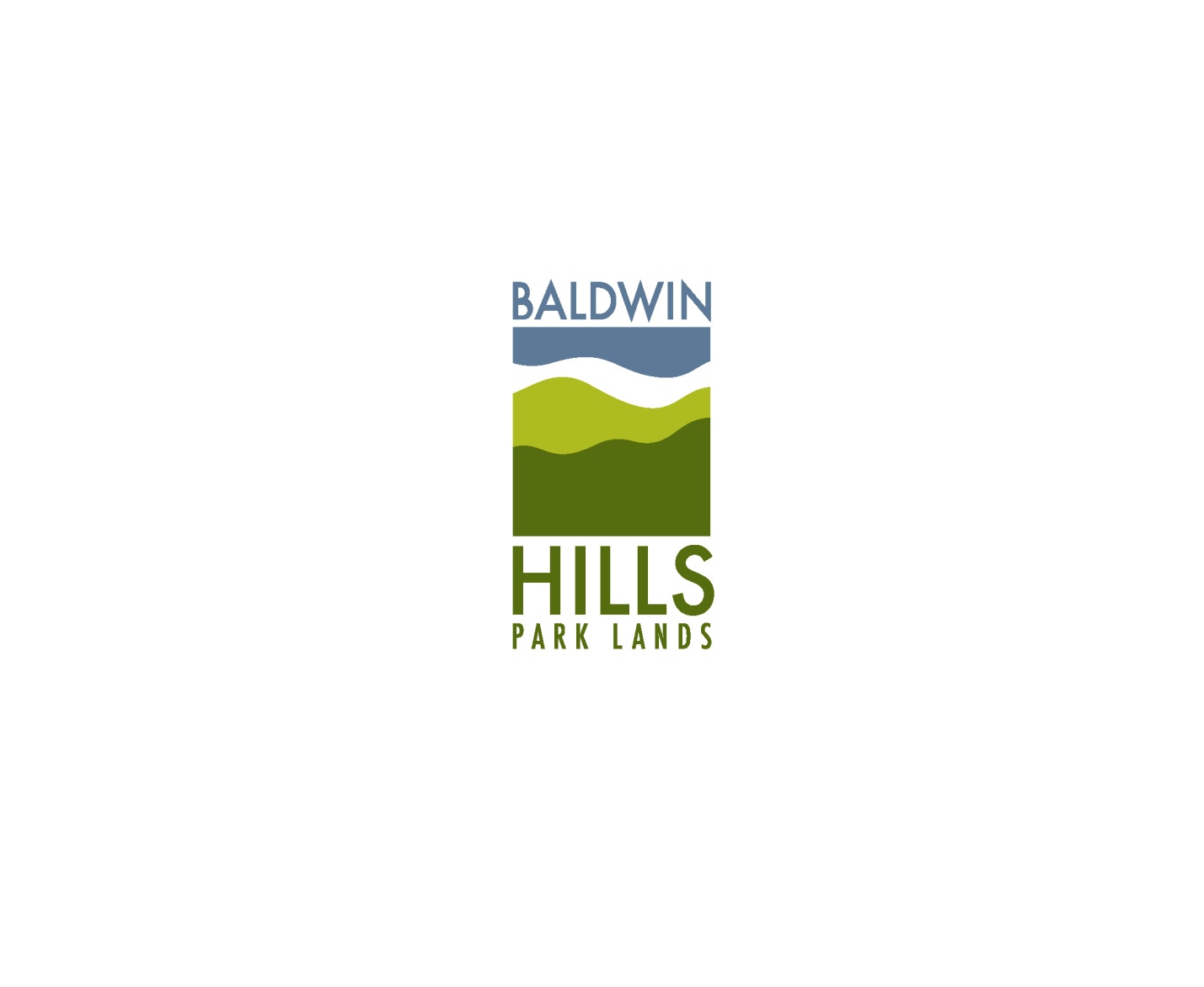 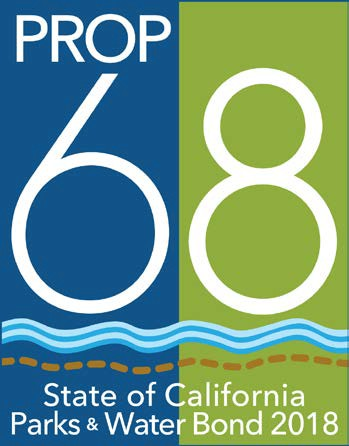 Grants Funded by the the California Drought, Water, Parks, Climate, Coastal Protection, and Outdoor Access for All Act of 2018 TABLE OF CONTENTS 									   		   Page(s)Section 1. Introduction1.0. Preamble 										3 1.1. Purpose 										3 1.2. Definitions 										4-5  Section 2. Eligibility and Priorities2.0. Eligible Grantees 									5 2.1. General Eligibility Requirements 							5 2.2. Strategic Objectives 									5-6 2.3. Disadvantaged Community Investment and Co-Benefits 			6 2.4. Climate Change 									6-9 Section 3. Eligible Project Categories3.0. Eligible Project Categories 								9 3.1. Resource Protection and Restoration Projects 					9 3.2. Vegetation Management and Fire Safety Projects 				9 3.3. Visitor Serving Development and Improvement Projects 				9 3.4. Community Access, Education and Interpretation Projects 			9-10 Section 4. Grant Application Process4.0. Grant Cycle 										11 4.1. Technical Assistance 									11 4.2. Submission of Application 								11 4.3. Contents of Application 								12-13 4.4. Conservation Corps 									13 4.5. Review and Evaluation 								13 Section 5. Application Evaluation5.0. Application Review 									13 5.1. Resource Protection and Restoration Projects 					13 5.2. Vegetation Management and Fire Safety Projects 				13 5.3. Visitor Serving Development and Improvement Projects 				14 5.4. Community Access, Education and Interpretation Projects 			14 5.5. Climate Change Value 								14-15 Section 6. Additional Information6.0. Ongoing Monitoring 									15 6.1. Eligible Costs 										15 6.2. Advance Payments 									15-16 Section 7. Appendix 									16-27 Section 1. Introduction1.0. Preamble. The California Drought, Water, Parks, Climate, Coastal Protection, and Outdoor Access for All Act of 2018 (Proposition 68) is codified as Division 45 (commencing with Section 80000) and Sections 5096.611 and 75089.5 of the Public Resources Code and Section 79772.5 of the Water Code. Proposition 68 authorizes $4 billion in general obligation bonds to finance a drought, water, parks, climate, coastal protection, and outdoor access for all program. The Baldwin Hills Conservancy’s (“Conservancy”) Proposition 68 Grant Program Guidelines (“Guidelines”) specifically pertain to grants funded by Proposition 68 and administered by the Conservancy. Section 80001. (b) It is the intent of the people of California that all of the following shall occur in the implementation of this division: (1) The investment of public funds pursuant to this division will result in public benefits that address the most critical statewide needs and priorities for public funding. (2) In the appropriation and expenditure of funding authorized by this division, priority will be given to projects that leverage private, federal, or local funding or produce the greatest public benefit. (3) To the extent practicable, a project that receives moneys pursuant to this division will include signage informing the public that the project received funds from the California Drought, Water, Parks, Climate, Coastal Protection, and Outdoor Access for All Act of 2018. (4) To the extent practicable, when developing program guidelines for urban recreation projects and habitat protection or restoration projects, administering entities are encouraged to give favorable consideration to projects that provide urban recreation and protect or restore natural resources. Additionally, the entities may pool funding for these projects. (5) To the extent practicable, a project that receives moneys pursuant to this division will provide workforce education and training, contractor, and job opportunities for disadvantaged communities. (6) To the extent practicable, priority for funding pursuant to this division will be given to local parks projects that have obtained all required permits and entitlements and a commitment of matching funds, if required. (7) To the extent practicable, administering entities should measure or require measurement of greenhouse gas emissions reductions and carbon sequestrations associated with projects that receive moneys pursuant to this division. Chapter 8 of Proposition 68, entitled “State Conservancy, Wildlife Conservation Board, and Authority Funding,” allocates one hundred eighty million dollars ($180,000,000) to state conservancies for projects according to their governing statutes for their specified purposes. Six million dollars ($6,000,000) of the funds available in Chapter 8 is allocated to the Baldwin Hills Conservancy.  1.1. Purpose. These guidelines advise grant applicants with respect to the requirements and expectations of Proposition 68 funds granted by the Conservancy.1.2. Definitions. For purposes of these Guidelines, the following definitions shall apply: Community access: engagement programs, technical assistance, or facilities that maximize safe and equitable physical admittance, especially for low-income communities, to natural or cultural resources, community education, or recreational amenities. Community Conservation Corps: means a nonprofit public benefit corporation formed or operating pursuant to Part 2 (commencing with Section 5110) of Division 2 of Title 1 of the Corporations Code, or an agency operated by a city, county, or city and county, that is certified by the California Conservation Corps as meeting all of criteria identified in Section 14507.5 of the Public Resources Code. Conservation actions on private lands: projects with willing landowners that involve the adaptive flexible management or protection of natural resources in response to changing conditions and threats to habitat and wildlife. The actions may include the acquisition of conservation interests or fee interests in the land. These projects result in habitat conditions on private lands that, when managed dynamically over time, contribute to the long-term health and resiliency of vital ecosystems and enhance wildlife populations. Disadvantaged community: a community with a median household income less than 80 percent of the statewide average. Severely disadvantaged community: A community with a median household income less than 60 percent of the statewide average. Feasible: Possible to do easily or conveniently.   Interpretation: includes, but is not limited to, a visitor-serving amenity that enhances the ability to understand and appreciate the significance and value of natural, historical, and cultural resources and that may utilize educational materials in multiple languages, digital information, and the expertise of a naturalist or other skilled specialist.Preservation: rehabilitation, stabilization, restoration, conservation development and reconstruction or any combination of those activities.Protection: those actions necessary to prevent harm or damage to persons, property, or natural, cultural, and historic resources, actions to improve access to public open-space areas, or actions to allow the continued use and enjoyment of property or natural, cultural, and historic resources, and includes site monitoring, acquisition, development, restoration, preservation, and interpretation.Potential: Capable of becoming real, and plausible given regulatory, financial and physical conditions. Promote: To give publicity toward so as to increase public awareness.  Restoration: The improvement of physical structures or facilities and, in the case of natural systems and landscape features, includes, but is not limited to, projects for the control of erosion, stormwater capture and storage or to otherwise reduce stormwater pollution, the control and elimination of invasive species, the planting of native species, the removal of waste and debris, prescribed burning, fuel hazard reduction, fencing out threats to existing or restored natural resources, road elimination, improving instream, riparian, or managed wetland habitat conditions, and other plant and wildlife habitat improvement to increase the natural system value of the property or coastal or ocean resource. Restoration also includes activities described in subdivision (b) of Section 79737 of the Water Code. Restoration projects shall include the planning, monitoring, and reporting necessary to ensure successful implementation of the project objectives. Watershed Health:  A condition achieved when a watershed’s ecological systems are properly functioning, and the watershed is resilient to, and recovers rapidly from, risks such as wildfire, climate change impacts, and loss of biological integrity.  Section 2. Eligibility and Priorities2.0. Eligible Grantees. Applicants eligible to apply for Proposition 68 grant funding from the Conservancy include public agencies such as districts, joint powers authorities, cities and counties, nonprofit organizations, public utilities, federally recognized Indian tribes, and state Indian tribes listed on the Native American Heritage Commission’s California Tribal Consultation List. 2.1. General Eligibility Requirements. To be eligible for Proposition 68 grant funding, all projects must:Meet the required application and project selection criteria detailed in the subsequent sections;Be within the Baldwin Hills Conservancy Territory;Conform with the Baldwin Hills Park Master Plan and Conservancy’s Strategic Plan;Advance Baldwin Hills Conservancy statutory programs and mission;Meet one or more of the purposes of Prop 68;Contribute to the State’s Climate Change Policies and Programs;Comply with General Bond Obligation Law, commencing with Government Code Section 16720  2.2. Strategic Objectives. The Conservancy's strategic objectives are guided by the goals of acquiring open space and managing public lands to provide recreation, restoration and protection of wildlife habitat within the territory for the public's enjoyment and educational experience. They are updated regularly to reflect the needs and desires of the public and provide guidance for successful implementation of the Conservancy’s mission. The Conservancy’s strategic objectives include: Implement the Baldwin Hills Park Master Plan Increase active recreation opportunities for underserved communities   Create a comprehensive trail system    Provide for public access and entry way    Protect and restore natural habitat    Protect critical view sheds    Protect and improve urban water quality   Emphasize connections between existing parks, trails, and urban streams    Restore industrial lands to park and open-space purposesProtect watersheds connecting to Santa Monica BayImplement recommendations from the Ballona Creek Trail and Bikeway Environmental and Recreational Enhancement Study Construct connections from the Baldwin Hills to Ballona CreekInstall consistent signage for bike pathIdentify parcels for significant habitat restoration, recreation opportunities and or interpretive sitesImplement monitoring program to evaluate Ballona Creek’s water qualityEstablish education projects along Ballona CreekExpand Education, Public Access, and Resource Stewardship Components in a Manner That Best Serves the Public, Protects Habitat, and Provides Recreational Opportunities Expand local government, school district, and nonprofit ventures to provide increased educational and access opportunities Restore habitat areas strategically to protect species and ecosystems through acquisition and cooperation with other resource management entities Increase resource stewardship capabilities within the territory Create comprehensive, regional, and integrated trails plan Develop long term capital improvement and maintenance plans 2.3. Disadvantaged Community Investment and Co-Benefits. The Conservancy will allocate at least 20 percent of the funds available for projects serving disadvantaged and severely disadvantaged communities, pursuant to section 8008(a)(1) of Proposition 68. It is the responsibility of the applicant to provide information regarding this qualification. People who live in disadvantaged communities face health disparities due to poor air quality, exposure to harmful pollution, and lack of public amenities and services. The Conservancy is committed to immediate investment in such areas to mitigate the disproportionate negative impacts felt in low-income and highly polluted areas. In addition to the required investment in defined disadvantaged communities, applicants are encouraged to submit projects that are identified as high or very high need in the Los Angeles County Park Needs Assessment or are located in or adjacent to a disadvantaged community as defined by State Parks Factfinder ToolApplicants are also encouraged to describe non-climate related co-benefits, such as job creation, youth employment and job training, recreation, public health benefits, or programs that engage local communities through outreach, education, and interpretation, particularly as it relates to long-term stewardship and climate change awareness.   2.4. Climate Change. Concurrently with these efforts, the State is tackling the unprecedented set of challenges posed by climate change. The task is large but not insurmountable; the State has taken a leadership role with the passage of the Global Warming Solutions Act of 2006 (Assembly Bill 32), Executive Order B-30-15, Safeguarding California – California’s Climate Adaptation Strategy (Safeguarding California), the 2017 Climate Change Scoping Plan (Scoping Plan) and the Integrated Climate Adaptation and Resiliency Program (ICARP). The Conservancy’s Guidelines and project scoring criteria are designed to fund projects that help achieve the State’s foremost goals of outdoor access and reaching the State’s greenhouse gas reduction targets in compliance with these guiding documents.Natural resource protection is identified as a critical component of the State’s ability to adapt to climate change and growing population demands, as well as meet its short and long-term greenhouse gas reduction goals as articulated in the Global Warming Solutions Act of 2006 (AB 32). AB 32 declares global warming a serious threat to the environment of California and requires California to reduce its total greenhouse gas (GHG) emission levels to 1990 levels by 2020. With the passage of the AB 32, the State of California demonstrated early leadership in the challenging task of tackling global climate change.   Executive Order B-30-15(April 2015) established a new interim statewide greenhouse gas emission reduction target to reduce greenhouse gas emissions to 40 percent below 1990 levels by 2030 is established in order to ensure California meets its target of reducing greenhouse gas emissions to 80 percent below 1990 levels by 2050 and provided directions to State agencies including: State agencies shall take climate change into account in their planning and investment decisions, and employ full life-cycle cost accounting to evaluate and compare infrastructure investments and alternatives. State agencies' planning and investment shall be guided by the following principles: Priority should be given to actions that both build climate preparedness and reduce greenhouse gas emissions; Where possible, flexible and adaptive approaches should be taken to prepare for uncertain climate impacts; Actions should protect the state's most vulnerable populations; and Natural infrastructure solutions should be prioritized. In addition to climate change mitigation and water conservation, the Governor’s Executive Order B-30-15 specifically directs the California Natural Resources Agency to update and implement the State’s Climate Adaptation Plan, Safeguarding California, which highlights many of the cross-sectoral opportunities and benefits of reducing climate risks through natural resource protection.  The update to Safeguarding is focused on six Comprehensive State Adaptation Strategies:Consider climate change in all core functions of government.  Partner with California’s most vulnerable populations to increase equity and resilience through investments, planning, research, and education.  Support continued climate research and data tools.  Identify significant and sustainable funding sources for investments that reduce climate risks, harm to people, and disaster spending.  Prioritize natural infrastructure solutions, actions that both build climate preparedness and reduce greenhouse gas emissions, and projects that produce multiple benefits.  Promote collaborative adaptation processes with local and regional government partners. Investment in natural resource preservation in the near term will accomplish many of the goals discussed in Safeguarding California. Protected open spaces contribute to the emergency management readiness of the state by acting as buffers for storm, flood, and fire impacts to developed communities. Safeguarding California also emphasizes the need to support climate research and data tools to inform policy and risk reduction activities, and prioritize climate risk communication, education, and outreach.  As the Air Resources Board’s California's 2017 Climate Change Scoping Plan emphasizes, climate change can be a great unifier. It gives us the opportunity to focus on doing more with less; to work across programmatic, policy and political boundaries; and to figure out ways to achieve various goals more quickly and more effectively. The Scoping Plan identifies the Natural and Working Lands (NWL) sector as a key contributor to achieving the state’s 2030 GHG emission reduction goals through carbon sequestration and avoidance, and specifically targets a reduction of 15-20 million metric tons by 2030. The Scoping plan identifies the following framework for policy and programs related to land protection, carbon sequestration and innovative biomass utilization: Protect land from conversion to more intensified uses by increasing conservation opportunities and pursuing local planning processes, and urban and infrastructure development patterns that avoid greenfield development. The latter is being done in coordination with transportation and infrastructure climate policy, as described in prior sections of this Proposed Plan. Enhance the resilience of and potential for carbon sequestration on those lands through management and restoration, and reduce GHG and black carbon emissions from wildfire and management activities. This includes expansion and management of green space in urban areas.Innovate biomass utilization such that harvested wood and excess agricultural and forest biomass can be used to advance statewide objectives for renewable energy and fuels, wood product manufacturing, agricultural markets, and soil health, resulting in avoided GHG emissions relative to traditional utilization pathways. Associated activities should increase the resilience of rural communities and economies. The Integrated Climate Adaptation and Resiliency Program (ICARP) developed the Planning and Investing for a Resilient California: A Guidebook for State Agencies prepared by the Governor’s Office of Planning and Research to provide state agencies with guidance on how to integrate climate change into planning and investment with the following strategies: Identify how climate change could affect a project or plan by identifying impacts or concern and assessing the scale, scope and context of climate disruption. Conduct an analysis of climate risks by selecting climate change scenarios for analysis and selecting an analytical approach. Make a climate-informed decision by evaluating alterative or designs and applying resilient decision principles. Track and monitor progress by evaluating and adjusting metrics. These mandates, along with other policies and plans, require that the Conservancy fund projects which synergistically address climate change, while addressing the needs of California’s most vulnerable populations and natural resources.  Natural spaces become long-term venues for on-going research, data collection, and monitoring of current and future climate conditions, while protecting precious biodiversity and public amenities. Urban green spaces decrease electricity consumption by reducing the heat island effect, sequester carbon, conserve water, and encourage non-motorized transportation. In addition, parks and open spaces improve public health and boost the resilience of communities by providing respite from urban environments, enhancing air and water quality, and promoting low-cost recreation for communities of all socio-economic levels. The natural resources sector presents tremendous opportunities, because investment in open space and urban greening can yield outdoor access, water quality and quantity benefits, while mitigating climate change and achieving co-benefits such as job creation, investment in disadvantaged communities, and improving public health and recreation opportunities.  Section 3. Eligible Project Categories3.0. Eligible Project Categories. The Guidelines identify general project categories that may be eligible for funding. All eligible projects must meet the eligibility requirements in order to be considered for funding. Applicants are encouraged to work with Conservancy staff if a project does not fall within one of these categories, to determine if it may be otherwise eligible. 3.1. Resource Protection and Restoration Projects. Projects which facilitate the protection and restoration of wildlife, habitat, and historical/archaeological resources, including habitat restoration projects. 3.2. Vegetation Management and Fire Safety Projects. Projects which facilitate fire safety and any required or recommended fuel modification zones. 3.3 Visitor Serving Development and Improvement Projects. Projects which provide for enhanced visitation, urban accessibility and safety to open space, parks and greenspace (including signage, restrooms, entrances, parking, trail building or repairs, etc...). This includes new projects to implement statutory requirements to provide better accessibility under the Americans with Disabilities Act (ADA). 3.4. Community Access, Education and Interpretation Projects. Pursuant to Section 80008(c)(1), Up to 5 percent of funds available pursuant to each chapter of this division shall to the extent permissible under the State General Obligation Bond Law … and with the concurrence of the Director of Finance, be allocated for community access projects…”.Upon direction of the Department of Finance, these funds should only be used to fund capital assets with a useful life of at least 10 years. Additionally, this funding should not be used for operating costs.Projects which are required to achieve or expand the outreach mission of the Conservancy and provide interpretive programs and materials to substantially enhance knowledge, appreciation, and enjoyment of the natural environment, open space, parklands and waterways. There is no minimum grant amount, but the maximum grant award is $200,000 contingent on availability of fund appropriation. If funding is available, the Conservancy will award these grants every year. Project examples include: Training and Education Natural Science and/or Educational programs that provide access and education to local students to develop critical thinking skills and to inspire natural resource stewardship. The curriculum may feed into workforce development. A training program or similar that focuses on developing, organizing and advocacy skills, civic engagement and local community action regarding natural resources.Training that focuses on environmental justice, air quality, water quality testing and monitoring, rivers and streams, outdoor exploration, field trips, advocacy training, and exposure to outdoor careersWater-focused education and training and trips throughout California to allow students to explore and learn about California’s sources of water and meet with elected leaders, utility staff, and tribal leaders to develop a sense of water stewardship. Training that focuses on how Los Angeles accesses water to be provided in multiple languages. Transportation Trips that provide an introduction to nature, physical exercise and healthy lifestyles through mountain bike rides in public open spaces.  Programs that provide bus transportation and a naturalist to facilitate a trip and provide resources interpretation to visitors who do not have the ability to visit a park. Shuttle service to provide access to the trails. Workforce/ Career pathways Youth leadership programs that provide training that leads directly to job opportunities in the parks through both community organizations and partner park agencies. Programs that provide job training and employment pathways for young adults and connects youth with park-based job training and employment. Graduates of this program may use the skills and experience gained to launch academic and professional careers in outdoor education and land management. Health and Physical activity Programs that provides ongoing outdoor recreation, education, therapy and environmental stewardship programs on public land at no cost to disadvantaged youth. Interpretation Language services to allow access and provide multi-lingual and multi-ability signage at trailheads and on trails.Section 4. Grant Application Process4.0. Grant Cycle. The Conservancy operates on a 6-times-a-year grant cycle. Final due dates for each round are February 28/29, April 30, June 30, August 31, October 31, December 31. Grants will be recommended to the Board at the earliest and applicable Board meeting. The Conservancy accepts grant applications at any time within the grant cycle but may not award grant funds for an application unless the Conservancy has been appropriated with sufficient unencumbered grant funds for the application in question.  The Conservancy does not anticipate funding for a particular fiscal year and will proceed with consideration of grant applications only after the Governor has signed the budget for the fiscal year in question.  The Legislature appropriates funds from bond acts on an annual basis; a legislative appropriation for projects is generally valid for a five-year period. 4.1. Technical Assistance. Pursuant to Section 8008(b)(1) of Proposition 68, up to 10 percent of the funds may be allocated for technical assistance to disadvantaged communities. The Conservancy will facilitate or provide access to a Technical Assistance Workshop to support direct application assistance with the goal of facilitating access to the Conservancy’s funding programs. The Workshop creates a more equitable playing field by helping under-resourced applicants access Conservancy funds.  Workshop goals include: Direct Assistance - Increase the number of successful applications from disadvantaged and low-income communities to Conservancy programs by providing direct assistance in preparing applications and quantifying greenhouse gas reductions. Integrating Conservancy Programs - Align technical assistance efforts to facilitate an understanding of the full suite of programs available under the Conservancy umbrella and provide the services necessary to create multi-faceted projects that integrate more than one Conservancy program. The Workshops will be available quarterly and will include outreach and programs to provide application assistance to eligible applicants, enabling them to positively impact their communities. 4.2. Submission of Application.  As the initial, formal step in the Conservancy grant application process, the applicant shall submit an original copy of a fully completed grant application form to: Baldwin Hills Conservancy 5120 West Goldleaf Circle, #290 Los Angeles CA 90056In lieu of hard copies, applications may be submitted via electronic mail in PDF format addressed to info@bhc.ca.gov. All applicants must have a contact e-mail address that is regularly monitored.  Primary communication regarding the status of an application will be via electronic mail.  If an applicant does not have any access to email or is unable to use email due to a disability, the applicant should notify the Conservancy in order to develop an alternative communication protocol. 4.3. Contents of Application. All applications must be provided in at minimum 12-point font. The grant application must include the following: Cover page (no more than 1 page)Table of Contents with corresponding page numbers.A completed application checklist. See P68 Grant Application on BHC website.A completed grant application form. See P68 Grant Application on BHC website.Identify only one (1) of the following purposes of Chapter 8 of Proposition 68 Bond Law are achieved by the project and by which your application will be evaluated. Purposes of Proposition 68 include:  Resource Protection and Restoration. The state provides funds which facilitate the protection and restoration of wildlife, habitat, and historical/archaeological resources, including habitat restoration projects.  Vegetation Management and Fire Safety. The state provides funds which facilitate fire safety and any required or recommended fuel modification zones. Visitor Serving Development and Improvement. The state provides funds which provide for enhanced visitation, urban accessibility and safety to open space, parks and greenspace (including signage, restrooms, entrances, parking, trail building or repairs, etc...). This includes new projects to implement statutory requirements to provide better accessibility under the Americans with Disabilities Act (ADA).  Community Access, Education and Interpretation Projects. The state provides funds which are required to achieve or expand the outreach mission of the Conservancy and provide interpretive programs and materials to substantially enhance knowledge, appreciation, and enjoyment of the natural environment, open space, parklands and waterways.The following shall occur in the implementation of this division: (1) The investment of public funds pursuant to this division will result in public benefits that address the most critical statewide needs and priorities for public funding. (2) In the appropriation and expenditure of funding authorized by this division, priority will be given to projects that leverage private, federal, or local funding or produce the greatest public benefit. (3) To the extent practicable, a project that receives moneys pursuant to this division will include signage informing the public that the project received funds from the California Drought, Water, Parks, Climate, Coastal Protection, and Outdoor Access for All Act of 2018. (4) To the extent practicable, when developing program guidelines for urban recreation projects and habitat protection or restoration projects, administering entities are encouraged to give favorable consideration to projects that provide urban recreation and protect or restore natural resources. Additionally, the entities may pool funding for these projects. (5) To the extent practicable, a project that receives moneys pursuant to this division will provide workforce education and training, contractor, and job opportunities for disadvantaged communities. (6) To the extent practicable, priority for funding pursuant to this division will be given to local parks projects that have obtained all required permits and entitlements and a commitment of matching funds, if required. (7) To the extent practicable, administering entities should measure or require measurement of greenhouse gas emissions reductions and carbon sequestrations associated with projects that receive moneys pursuant to this division. A detailed scope of work, including a list of specific tasks, a detailed budget, and a timeline for project implementation (including an estimated completion date for each task)Any preliminary project plans (i.e. drawings, conceptional or construction) as requiredA detailed description of the need and urgency for the grantA detailed description of how the project will provide multi-benefit ecosystem, water quality, water supply, and watershed protection and public benefitsA detailed description of how the project achieves one or more of the purposes of Proposition 68. See # 5 above.A detailed description of how the project helps meet the State’s greenhouse gas emissions reductions targets, including a quantification of the metric tons of CO2 or CO2e removed or avoided, and an explanation of the methodology used to quantify this figure. See Guidelines: Section 2, Item 2.4 and Section 5 Item 2.5 and Section 6 Item 6.0 and EXECUTIVE ORDER B-30-15 (Brown).A detailed description of how the project will promote and implement other relevant regional and state plans and policies. See Guidelines, Section 2Indicate whether the project will have matching funds from private, local, or federal sources, and if so, to what extent (Include dollar amount.)Indicate whether the project will benefit a disadvantaged community (Use the State Parks Community Fact Finder tool http://www.parksforcalifornia.org/communities to determine Median Household Income)A detailed description of any new or innovative technology or practices that will be applied to the project; A detailed method for monitoring and reporting on the progress and effectiveness of the project during and after project implementation;A description of how the scope of work will further the Conservancy’s strategic objectives; See Guidelines, Section 2.2. Strategic Objectives.A description of how the scope of work will protect or enhance Ballona Creek (if applicable). Completed CEQA document. See CEQA Compliance Certification Form on BHC website.For Nonprofit Organizations, please submit completed Nonprofit Organization Pre-Award Questionnaire. See Non-Profit Organization Pre-Award Questionnaire on BHC website.Conservancy’s procedures require the Applicant to certify, by resolution, the approval of the application before submission of said application(s) to the Conservancy. See Resolution Template on BHC website.A completed payee data record (STD. 204) See Payee Data Form (STD. 204)on BHC website.Corps Consultation Review Document (if applicable); Indicate whether the project will use the services of local or state conservation corps See P68 Corps Consultation Process & Document on BHC website.4.4. California Conservation Corps. Section 80016 of the Public Resources Code states that, to the extent feasible, a project whose application includes the use of services of the California Conservation Corps (CCC) or certified community conservation corps, as defined in Section 14507.5, shall be given preference for receipt of a grant under this division.” The Conservancy encourages the use of Conservation Corps whenever feasible when implementing restoration and ecosystem protection projects. To receive maximum additional points and preference, applicants should consult with the CCC and may use the Conservancy’s process to engage consultation on the Conservancy’s website or the CCC’s website. This information will be available on the Conservancy’s website and can be updated upon CCC’s request. 4.5. Review and Evaluation. For those grant applications that are deemed complete after the initial review, legal review, policy review, and review of all application materials, the grant applications will then be evaluated and scored by professionals in the fields relevant to the proposed projects. Additional reviewers may be required if there is a large discrepancy in the individual scores of the proposed project.  The final score of each grant application will be the average of the individual scores given by each reviewer to the grant application.Section 5. Application Evaluation5.0.  Application Review. Conservancy staff will evaluate the applications based on the project’s relative significance and how well it meets the Selection Criteria stated below. Applicants may be contacted to provide additional information during the review process. Conservancy staff may seek assistance in evaluating the proposals from individuals and/or technical experts with pertinent expertise from other governmental agencies, non-profit organizations, and other entities. 5.1. Resource Protection and Restoration Projects. Projects which facilitate the protection and restoration of wildlife, habitat, and historical/archaeological resources, including habitat restoration projects in urban or rural areas. Detailed rating qualifications are available in Section 7. Appendix. 5.2. Vegetation Management Projects. Projects which facilitate fire safety and any required or recommended brush fuel modification opportunities. Detailed rating qualifications are available in Section 7. Appendix.5.3 Visitor Serving Development and Improvement Projects. Projects which provide for enhanced visitation, urban accessibility and safety to open space, parks and greenspace (including signage, restrooms, parking, trail building or repairs, etc . . .). This includes new projects to implement statutory requirements to provide better accessibility under the Americans with Disabilities Act (ADA). Detailed rating qualifications are available in Section 7. Appendix.5.4. Community Access, Education and Interpretation Projects. Projects which are required to achieve or expand the outreach mission of the Conservancy and provide interpretive programs and materials to substantially enhance knowledge, appreciation, and enjoyment of the natural environment, open space, parklands and rivers.  In addition to the ratings below, projects will be evaluated against the following criteria: Achieve one or more of the identified community access priorities; Fills a documented and clearly defined need;  Project description is clear and concise;  All other project funding is available; and Project is ready to proceed in a timely manner. Detailed rating qualifications are available in Section 7. Appendix.5.5. Climate Change Value. Projects that conserve water and produce verifiable and quantifiable greenhouse gas reductions not only help achieve the state’s foremost goals but will deliver tangible co-benefits to the communities in which the projects are built are eligible for additional consideration. As described in Section 2.5, the Conservancy is to consider climate change when evaluating projects in order to reduce greenhouse gas emissions and address the impacts of climate change on the state’s natural resources. Therefore, all project applicants are required to demonstrate if and how their project yields measurable greenhouse gas reductions. The principal goal of this Section is to ensure that the Conservancy funds the development and implementation of projects that lead to significant reductions in greenhouse gas emissions (GHGs) in a manner consistent with the State Planning Priorities, AB 32, and other state and local Plans. It is meant to support strategic investment in natural resources projects that help cities address sprawl, incentivize urban infill, and create livable, walkable, healthy communities. A non-exhaustive list of projects that demonstrate a quantifiable impact on greenhouse gas emissions can be found below. Projects should present innovative activities that reduce GHG emissions, and that are capable of replication in other project sites. Project applicants are encouraged to bring additional project ideas to Conservancy staff. Strategic acquisitions to reduce the impacts of development and vehicle miles traveled; Urban park or greenway projects with a water focus that are co-located with other public amenities to promote infill development by providing open space and public recreation; Multiple benefit projects that incorporate green infrastructure or water recycling and filtration techniques to produce verifiable water and energy savings; Projects that protect, enhance, or restore water resources including wetlands and urban riparian areas; Projects that enhance above and below ground carbon storage through planting trees and other vegetation;  Projects that mitigate heat island effect and improve air quality through tree planting in urban areas dominated by hardscape; Project components that demonstrate a reduction in baseline greenhouse gas emissions through other innovative techniques or project designs, such as diverting organic material from landfills, or installing renewable energy technology at a project site.Applicants may include the cost of implementing such technologies or techniques in their grant applications. This requirement applies to all projects receiving funds pursuant to these Guidelines.Section 6. Additional Information6.0. Ongoing Monitoring. If selected, Grantees may be required to re-evaluate or update quantification metrics as the project reaches various milestones and/or as additional information or technology becomes available. If, during this process, a project is not successful in meeting its greenhouse gas reduction targets, the Conservancy reserves the right to work with Grantees to modify the project, if such modifications are within the scope of the Grant Agreement. If the Grantee is unable or unwilling to make such modifications in a time period established by the Conservancy, the Conservancy may withdraw funding. If necessary project modifications do not fall within the scope of the grant, the Conservancy will reevaluate the project type and methodology to ensure that future similar projects will be successful. 6.1. Eligible Costs. Proposition 68 grant funding may only be expended on eligible costs, pursuant to statute. Eligible costs are those which further the Purposes of Proposition 68, in compliance with the Conservancy’s Grant agreement and the General Obligation Bond Law.Pursuant to section 8008(c)(1), up to 5 percent of funds the funds awarded may be allocated for community access costs that include, but are not limited to, transportation, physical activity programming, resource interpretation, multilingual translation, natural science, workforce development and career pathways, education, and communication related to water, parks, climate, coastal protection, and other outdoor pursuits. The Conservancy is committed to using the maximum (5%) allocation for community access projects. In addition to the community access project type category, the Conservancy encourages community engagement and participation in all projects. Therefore, such expenses are considered eligible costs as part of any awarded grant (up to 5 percent). 6.2. Advance Payments. Pursuant to Section 80030 of Proposition 68, for grants awarded for projects that serve a disadvantaged community, the Conservancy may provide advanced payments in the amount of 25 percent of the grant award to the recipient to initiate the project in a timely manner. Additional requirements for any recipient or usage of grant advance payments:Grantee must segregate advanced funds in its accounting records; individual accounts are to be kept separate and track each project’s phases.  Interest earnings shall be allocated to each project’s advanced funds. Should Grantee elect to segregate the funds with a separate bank account, banking costs in excess of interest earnings are an eligible grant expense. Net Interest earnings on Grant Funds must be used on the Project or returned to the Conservancy. If funds are advanced and not expended, the unused portion of the funds shall be returned to the Conservancy within 60 days of completion of the Project or the end of the project performance period as shown on the signature page, whichever is earlier.  The Grantee will provide a detailed budget, work plan and detailed site plan to Conservancy for review and approval. The Grantee should also include a revised quarterly payment schedule at this time, identifying any anticipated advances.  Prior to requesting an advance, Conservancy requires a copy of contracts for construction and/or materials (and other) vendors specifying projected payment schedules. Request for advances should be correlated with these contract schedules.   In addition to the above, requests for advances must include all documentation generally required for reimbursements, with the exception of a canceled check or warrant number.  Conservancy will issue the next advance only after receipt of evidence that the prior advance was disbursed. Evidence of disbursement can include a copy of the canceled check or warrant issued; or in lieu of a canceled check or warrant, copies of “paid” invoices from the contractors/vendors to which the advance was made.Section 7. Appendix 7.0 Project Rating Details.Baldwin Hills ConservancyBaldwin Hills ConservancyBaldwin Hills Conservancy5.1 Resource Protection and Restoration5.1 Resource Protection and Restoration5.1 Resource Protection and RestorationProject Evaluation CriteriaProject Evaluation CriteriaProject Evaluation Criteria Prioritization Value Prioritization ValueRatingPV1Project achieves 80001(b)(3)(4) by providing urban recreation and protecting or restoring natural resources.3PV2Project achieves 80001(b)(6) by having already obtained all required permits and entitlements.3PV3Project achieves 80001(b)(9) - advances solutions to prevent displacement if a potential unintended consequence associated with the project is an increase in the cost of housing.3PV4Project achieves three or more actions listed in 80001(b)(8)(A through G).3PV5Project achieves more than one of the Conservancy's Strategic Objectives.3PV6Project addresses two or more of the elements of the BH Master Plan3Total Prioritization ValueTotal Prioritization Value18Category ValueCategory ValueRatingC1The project will provide benefits to multiple values including water, recreation, habitat, and interpretation of natural resources.4C2The site consists of primarily undisturbed habitat.4C3The site contains largely undisturbed communities with species diversity. 4C4The site has documented use by an animal species that is a candidate for State or federal listing. 3C5The site contains a plant species that is a candidate for State or federal listing. 3C6The site contains a plant species that is rare or unusual in the region.2C7The site contains an area of riparian or wetland habitat that integrates with upper watershed.1C8The project results in new public access to a natural resource with high interpretive and/or educational value or enhances existing access.4C9The project contains a link in a local trail system.4C10The project provides a high-quality access point for nearby open space, parkland, regional multi-modal trails, or water-based recreation, including suitable area for parking and restrooms. 3C11The project protects critical viewshed within a major trail corridor.3C12The project alleviates stress on other overburdened recreational resources within a 0.5-mile radius.2C13Project results in additional uses for users of a wide range of ability levels.4C14The project contains multi-modal accommodations that will benefit hikers, cyclists and equestrians. 3C15The project is designed to accommodate the needs of users from a variety of cultural and economic backgrounds.  3C16The project provides a new vista point or overlook for a significant scenic viewshed.2C17The site contains a suitable area for a recreational facility—, campground, picnic area, or interpretive center; with existing road access. 4C18The site is easily accessible from urban communities and contains suitable areas for parking and restrooms.4C19The site contributes to an existing or proposed corridor or greenway. 4C20The site contains substantial-sized or representative sample of a native plant community surrounded by dense urban development.3C21The majority of the site is part of a watershed draining directly into an ecologically sensitive protected area.4C22The site directly abuts and increases the ecosystem function of a protected habitat area.3C23The site directly contributes to the connection of two habitat areas by serving as a habitat linkage or movement corridor for wildlife. 4C24The site provides a location for an environmentally-significant riparian or wetland restoration project. 3C25The site contains potential for restoration of natural vegetation.3C26The habitat is partially degraded, but conditions are suitable for natural regeneration or restoration.4C27The site is available under extraordinary bargain or opportunity sale conditions.4C28Current appraisal has been done or is under review by Department of General Services.1C29The owner of the site is a known willing seller.1Total Category ValueTotal Category Value91Implementation ValueImplementation ValueRatingI1Applicant has proven that implementation of the project is feasible.3I2Applicant has financial and technical capacity to perform project.3I3Applicant, or active project partner, has successfully completed multiple projects of similar size and scope.3I4The project is a partnership between two or more organizations and each organization has committed to contributing toward project implementation. 2I5Applicant has conducted outreach to the affected communities.  2I6Applicant, or project partner, has 1+ years experience operating projects of similar size and scope.1I7Applicant has identified maintenance funding for at least 2 years after completion.1I8Project has approval from all landowners to complete the project, or Applicant is the landowner.1Total Implementation ValueTotal Implementation Value16Climate Change ValueClimate Change ValueRatingCC1The project acquires, preserves, or restores natural areas at risk of development and quantifiably avoids emissions associated with development.3CC2The project contributes to tree canopy cover and/or greenways in urban areas to mitigate heat island effects and promote public health and recreation.3CC3The project acquires and/or maintains wildlife corridors and linkages to provide connections between areas of undeveloped lands, particularly significant public lands and key habitat ecosystems.2CC4The project develops or maintains multi-use trails that connect communities, provides access to public resources and reduces vehicle miles traveled.2CC5The project engages local communities through outreach, education, and interpretation regarding long-term stewardship and climate change awareness.2CC6The project implements water saving techniques that utilize nature-based solutions like wetlands, rain gardens, swales, berms, curb cuts with parkway basins, infiltration trenches, vegetation, tree planting, or stream daylighting/restoration.3Total Climate Change ValueTotal Climate Change Value15Additional ConsiderationAdditional ConsiderationRatingAC1The site is subject to an imminent threat that would preclude future implementation value.5AC2Project utilizes a local job training entity for a portion of the work.5AC3Project is within 0.25 miles of public transportation.5AC4Project serves a disadvantaged community.5AC5Project serves a severely disadvantaged community.5Total Additional ConsiderationTotal Additional Consideration25Summary Resource Protection and Restoration RatingSummary Resource Protection and Restoration RatingRatingPrioritization ValuePrioritization Value18Category ValueCategory Value91Implementation ValueImplementation Value16Climate Change ValueClimate Change Value15Additional ConsiderationAdditional Consideration25Total Resource Protection and Restoration RatingTotal Resource Protection and Restoration Rating165* = only as applicableMatching FundsMatching FundsMatching FundsTotal Matching Funds Rating 2Baldwin Hills ConservancyBaldwin Hills ConservancyBaldwin Hills Conservancy5.2 Vegetation Management 5.2 Vegetation Management 5.2 Vegetation Management Project Evaluation CriteriaProject Evaluation CriteriaProject Evaluation Criteria Prioritization Value Prioritization ValueRatingPV1Project achieves 80001(b)(3)(4) by providing urban recreation and protecting or restoring natural resources.3PV2Project achieves 80001(b)(5) by providing workforce education and training, contractor, and job opportunities for disadvantaged communities.3PV3Project achieves more than one of the Conservancy's Strategic Objectives.3PV4Project addresses two or more of the elements of the BH Master Plan3Total Prioritization ValueTotal Prioritization Value12Category ValueCategory ValueRatingCV1The project implements public safety practices by reducing wildfire risk.4CV2The project implements fuel treatment projects to reduce wildfire risks, protect watersheds and promote watershed health.4CV3The project substantially restores a site by removal of exotic species to reduce wildfire risk and promote watershed health.4CV4The project substantially restores a site by reestablishment of native species to reduce wildfire risk and promote watershed health.4CV5The project will provide benefits to multiple resource areas including water, recreation, habitat, and interpretation of natural resources.3CV6The project employs new or innovative technology or practices.5CV7The project adds visitor-serving amenities, accessibility, and public safety improvements to public parkland with multiple ecosystem benefits.2Total Category ValueTotal Category Value26Implementation ValueImplementation ValueRatingI1Applicant has proven that implementation of the project is feasible.3I2Applicant has financial capacity to perform project on a reimbursable basis.3I3Applicant, or active project partner, has successfully completed multiple projects of similar size and scope.3I4The project is a partnership between two or more organizations and each organization has committed to contributing toward project implementation. 2I5Applicant has conducted outreach to the affected communities.  2I6Applicant, or project partner, has 1+ years experience operating projects of similar size and scope.1I7Project has approval from all landowners to complete the project, or Applicant is the landowner.1Total Implementation ValueTotal Implementation Value15Climate Change ValueClimate Change ValueRatingCC1The project demonstrates a reduction in baseline greenhouse gas emissions through carbon sequestration or other innovative techniques or project designs, such as diverting organic material from landfills.3CC2The project implements water saving technologies and techniques to yield quantifiable water and energy savings. Such techniques may include the use of drought-efficient landscaping, including climate resilient and native landscaping whenever possible, stormwater filtration, impervious surfaces, green roofs and other forms of water capture and storage.3CC3The project contributes to tree canopy cover and/or greenways in urban areas to mitigate heat island effects and promote public health and recreation.3CC4The project develops or maintains multi-use trails that connect communities, provides access to public resources and reduces vehicle miles traveled.2CC5The project engages local communities through outreach, education, and interpretation regarding long-term stewardship and climate change awareness.2CC6The project implements water saving techniques that utilize nature-based solutions like wetlands, rain gardens, swales, berms, curb cuts with parkway basins, infiltration trenches, vegetation, tree planting, or stream daylighting/restoration.3Total Climate Change ValueTotal Climate Change Value13Additional ConsiderationAdditional ConsiderationRatingAC1Project utilizes a local job training entity for a portion of the work.5AC2Project serves a disadvantaged community.5AC3Project serves a severely disadvantaged community.5Total Additional ConsiderationTotal Additional Consideration15Summary Vegetation Management RatingSummary Vegetation Management RatingRatingPrioritization ValuePrioritization Value12Category ValueCategory Value26Implementation ValueImplementation Value15Climate Change ValueClimate Change Value13Additional ConsiderationAdditional Consideration15Total Vegetation Management RatingTotal Vegetation Management Rating81Matching FundsMatching FundsMatching FundsTotal Matching Funds Rating 2Baldwin Hills ConservancyBaldwin Hills ConservancyBaldwin Hills Conservancy5.3 Visitor Serving Development and Improvement Projects5.3 Visitor Serving Development and Improvement Projects5.3 Visitor Serving Development and Improvement ProjectsProject Evaluation CriteriaProject Evaluation CriteriaProject Evaluation Criteria Prioritization Value Prioritization ValueRatingPV1Project achieves 80001(b)(3)(4) by providing urban recreation and protecting or restoring natural resources.3PV2Project achieves 80001(b)(5) by providing workforce education and training, contractor, and job opportunities for disadvantaged communities.3PV3Project achieves 80001(b)(6) by having already obtained all required permits and entitlements.2PV4Project achieves 80001(b)(9) - advances solutions to prevent displacement if a potential unintended consequence associated with the project is an increase in the cost of housing.3PV5Project achieves three or more actions listed in 80001(b)(8)(A through G).3PV6Project achieves more than one of the Conservancy's Strategic Objectives.3PV7Project addresses one or more of the elements of the BH Master Plan3Total Prioritization ValueTotal Prioritization Value20Category ValueCategory ValueRatingCV1The project will provide benefits to multiple values including water, recreation, habitat, and interpretation of natural resources.4CV2The project implements a major component of an existing relevant plan related to a major recreational facility, regional ecosystem restoration, or land protection. 4CV3The project provides a plan or feasibility study to advance cooperative watershed health protection activities or recreation goals important to two or more organizations.2CV4Applicant has a realistic plan for serving disadvantaged communities upon completion of the improvements.2CV5The project uses renewable or non-potable water sources of water, such as reclaimed water, captured stormwater, or other method.2CV6Project implements Best Management Practices (BMP) to treat stormwater.2CV7Project provides safe and reliable drinking water supplies to park and open space visitors.2CV8The project provides a high-quality access point for nearby open space, parkland, regional multi-modal trails, or waterway. 2CV9The project completes a new, significant link in a regional trail system.2CV10Project adds new trail or recreational resources not available within a 0.5-mile radius.4CV11The project contains multi-modal accommodations that will benefit hikers, cyclists and equestrians. 3CV12The project results in new public access to a natural resource with high interpretive and/or educational value or enhances existing access.3CV13The project provides interpretive elements that will significantly enhance appreciation and enjoyment of a natural resource.2CV14The project creates a new venue, or enhances an existing venue, for education and/or interpretation activities that promote natural resources stewardship.3CV15The project alleviates stress on other overburdened recreational resources within a 0.5-mile radius.2CV16The project provides a new vista point or overlook for a significant scenic viewshed.3CV17The project adds visitor-serving amenities, accessibility, and public safety improvements to existing parkland.3CV18Project results in additional uses for users of a wide range of ability levels.2CV19The project is designed to accommodate the needs of users from a variety of cultural and economic backgrounds.  3CV20The project directly abuts and increases the ecosystem function of a protected habitat area and wildlife corridors.2CV21The project includes restoration, protection or enhancements of a native ecosystem appropriate to the site.3CV22The project employs new or innovative technology or practices.1Total Category ValueTotal Category Value56Implementation ValueImplementation ValueRatingIV1Applicant has proven that implementation of the project is feasible.3IV2Applicant has financial capacity to perform project on a reimbursable basis.3IV3Applicant, or active project partner, has successfully completed multiple projects of similar size and scope.3IV4The project is a partnership between two or more organizations and each organization has committed to contributing toward project implementation. 2IV5Applicant has conducted outreach to the affected communities.  2IV6Applicant, or project partner, has 1+ years experience maintaining and operating projects of similar size and scope.1IV7Applicant has identified maintenance funding for at least 2 years after completion.1IV8Project has approval from all landowners to complete the project, or Applicant is the landowner.1Total Implementation ValueTotal Implementation Value16Climate Change ValueClimate Change ValueRatingCC1The project demonstrates a reduction in baseline greenhouse gas emissions through carbon sequestration or other innovative techniques or project designs, such as diverting organic material from landfills.3CC2The project implements water saving technologies and techniques to yield quantifiable water and energy savings. Such techniques may include the use of drought-efficient landscaping, including climate resilient and native landscaping whenever possible, stormwater filtration, impervious surfaces, green roofs and other forms of water capture and storage.3CC3The project contributes to tree canopy cover and/or greenways in urban areas to mitigate heat island effects and promote public health and recreation.3CC4The project develops or maintains multi-use trails that connect communities, provides access to public resources and reduces vehicle miles traveled.2CC5The project engages local communities through outreach, education, and interpretation regarding long-term stewardship and climate change awareness.2CC6The project implements water saving techniques that utilize nature-based solutions like wetlands, rain gardens, swales, berms, curb cuts with parkway basins, infiltration trenches, vegetation, tree planting, and stream daylighting/restoration.3Total Climate Change ValueTotal Climate Change Value13Additional ConsiderationAdditional ConsiderationRatingAC1The site is subject to an imminent threat that would preclude future implementation value.5AC2Project utilizes a local job training entity for a portion of the work.5AC3Project is within 0.25 miles of public transportation.5AC4Project serves a disadvantaged community.5AC5Project serves a severely disadvantaged community.5Total Additional ConsiderationTotal Additional Consideration25Summary Visitor Serving Development and Improvement Projects RatingSummary Visitor Serving Development and Improvement Projects RatingRatingPrioritization ValuePrioritization Value20Category ValueCategory Value56Implementation ValueImplementation Value16Climate Change ValueClimate Change Value13Additional ConsiderationAdditional Consideration25Total Visitor Serving Development and Improvement Projects RatingTotal Visitor Serving Development and Improvement Projects Rating130Matching FundsMatching FundsMatching FundsTotal Matching Funds Rating 2Baldwin Hills ConservancyBaldwin Hills ConservancyBaldwin Hills Conservancy5.4 Community Access, Education and Interpretation Projects5.4 Community Access, Education and Interpretation Projects5.4 Community Access, Education and Interpretation ProjectsProject Evaluation CriteriaProject Evaluation CriteriaProject Evaluation Criteria Prioritization Value Prioritization ValueRatingPV1Project achieves 80001(b)(3)(4) by providing urban recreation and protecting or restoring natural resources.3PV2Project achieves 80001(b)(5) by providing workforce education and training, contractor, and job opportunities for disadvantaged communities.3PV3Project achieves three or more actions listed in 80001(b)(8)(A through G).3PV4Project achieves more than one of the Conservancy's Strategic Objectives.3PV5Project achieves more than two of the BH Master Plan guiding principles.3Total Prioritization ValueTotal Prioritization Value15Category ValueCategory ValueRatingCV1The project serves communities defined no less than 81% disadvantaged as defined by the CalEnviroScreen 3.0 tool.5CV2The project will improve or significantly enhance access to open space parkland from a disadvantaged community.5CV3The project is designed to accommodate the needs of users from a variety of cultural and economic backgrounds.  4CV4The project provides educational and interpretive experiences that will significantly enhance appreciation and enjoyment of a resource.4CV5The project implements a major component of an existing relevant plan related to a major recreational facility, regional ecosystem restoration, or land protection plan. 1CV6The project includes interpretive programming or personal interpretation, and a plan to reach community audiences with meaningful information about a natural resource.2CV7The project includes education programs that provide access and education to low-income student to develop critical thinking skills and to inspire natural resources stewardship3CV8The project includes trips that provide an introduction to nature, physical exercise and healthy lifestyles through natural spaces.3CV9The project includes youth leadership programs that provide training that leads directly to job opportunities in the parks.2CV10The project provides outdoor recreation, education and environmental stewardship programs on public land at no cost to disadvantaged youth.3CV11The project provides non-personal interpretive elements that will significantly enhance appreciation and enjoyment of a natural resource.2CV12The project will provide park information materials and/or educational and interpretive information, appropriate for users from a variety of backgrounds.3CV13The project provides informational materials but to more limited audience.2Total Category ValueTotal Category Value39Implementation ValueImplementation ValueRatingIV1Applicant has proven that implementation of the project is feasible.3IV2Applicant has financial capacity to perform project on a reimbursable basis.3IV3Applicant, or active project partner, has successfully completed multiple projects of similar size and scope.3IV4The project is a partnership between two or more organizations and each organization has committed to contributing toward project implementation. 2IV5Applicant, or project partner, has 1+ years experience operating projects of similar size and scope.1Total Implementation ValueTotal Implementation Value12Summary Community Access, Education and Interpretation Projects RatingSummary Community Access, Education and Interpretation Projects RatingRatingPrioritization ValuePrioritization Value15Category ValueCategory Value39Implementation ValueImplementation Value12Climate Change ValueClimate Change Value2Additional ConsiderationAdditional Consideration20Total Visitor Serving Development and Improvement Projects RatingTotal Visitor Serving Development and Improvement Projects Rating77* = only as applicableMatching FundsMatching FundsMatching FundsTotal Matching Funds Rating2Baldwin Hills ConservancyBaldwin Hills ConservancyBaldwin Hills Conservancy5.4 Climate Change Value5.4 Climate Change Value5.4 Climate Change ValueProject Evaluation CriteriaProject Evaluation CriteriaProject Evaluation CriteriaRatingCC1The project engages local communities through outreach, education, and interpretation regarding long-term stewardship and climate change awareness.2Total Climate Change ValueTotal Climate Change Value2Additional ConsiderationAdditional ConsiderationRatingAC1Project utilizes a local job training entity for a portion of the work.5AC2Project is within 0.25 miles of public transportation.5AC3Project serves a disadvantaged community.5AC4Project serves a severely disadvantaged community.5Total Additional ConsiderationTotal Additional Consideration20